1.3 Le microbiote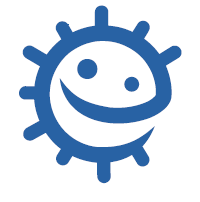 Liens avec le programme nationalCycle 3 : cycle de consolidationSciences et technologiesClasser les organismes, exploiter les liens de parenté pour comprendre et expliquer l’évolution des organismes ;Expliquer les besoins variables en aliments de l’être humain ; l’origine et les techniques mises en œuvre pour transformer ou conserver les aliments.Education morale et civique : La responsabilité de l’individu et du citoyen dans l’environnement et la santéCycles 4 : cycle des approfondissements Sciences de la vie et de la Terre : Le corps humain et la santé : Ubiquité, diversité et évolution du monde microbien ;Relier le monde microbien hébergé par notre organisme et son fonctionnement.Enseignements pratiques interdisciplinaires : Corps, santé, bien être et sécurité.Education morale et civique : Droits et devoirs des citoyens.Cycles 3  et  4 : Parcours éducatif de santéObjectifs d’apprentissageTous les élèves :comprendront l’importance du rôle des microbes que nous hébergeons naturellement ;comprendront que ce microbiote doit être préservé comme un écosystème. Durée estimée d’enseignement :50 minutesDescriptionDans ce chapitre, la notion de flore naturelle et son importance pour le bon fonctionnement de l’organisme sont présentées aux élèves. Les interactions entre le microbiote et l’hôte sont expliquées et l’accent est mis sur la nécessité de préserver cette flore qui nous est utile.L'activité principale permet aux élèves de comprendre les effets des antibiotiques sur la flore naturelle protectrice, apportant ainsi un argument supplémentaire en faveur de l’utilisation raisonnée des antibiotiques. Les activités complémentaires encouragent les élèves à prendre conscience des fonctions de cette flore et de son importance.